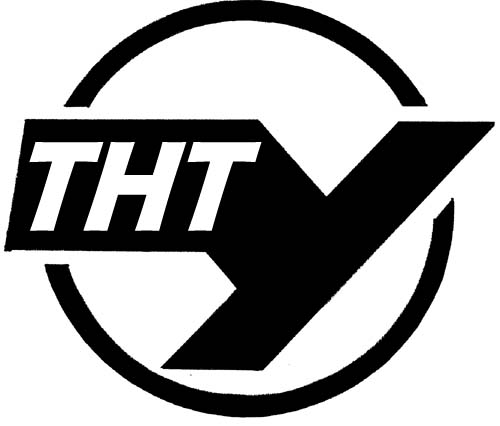 МІНІСТЕРСТВО ОСВІТИ І НАУКИ УКРАЇНИТЕРНОПІЛЬСЬКИЙ НАЦІОНАЛЬНИЙ ТЕХНІЧНИЙ УНІВЕРСИТЕТ  ІМЕНІ ІВАНА ПУЛЮЯКафедра комп’ютерних наукОПОРНИЙ КОНСПЕКТ ЛЕКЦІЙз дисципліни«Інформаційні технології організації бізнесу»для студентів усіх форм навчанняТернопіль-2016  Опорний конспект лекцій з дисципліни «Інформаційні технології організації бізнесу» для студентів усіх форм навчання  // І. В. Струтинська – Тернопіль, ТНТУ ім. І. Пулюя, 2016. – 180 с.Укладач:   Струтинська Ірина Володимирівна, кандидат економічних наук,               доцент кафедри компютерних ТНТУ ім. І.ПулюяРецензенти:  Мацюк Олександр Васильович, кандидат  технічних наук,               декан факультету комп'ютерно-інформаційних систем і програмної                інженерії Тернопільського національного економічного університетуМетодичні вказівки розглянуті і затверджені на засіданні кафедри комп’ютерних наук ТНТУ ім. І. Пулюя Протокол від  30 серпня 2016 року № 1Схвалено Методичною радою факультету комп’ютерно-інформаційних систем і програмної інженерії ротокол від  31 серпня 2016 року №1З М І С ТМодуль 1. Технологія організації власного бізнесу та бізнес-аналітикаЗмістовий модуль 1. Алгоритм та інформаційні технології організації власного бізнесу Тема 1. Мотиваційні алгоритми та технології організації власного бізнесу Тема 2. Інформаційне забезпечення розвитку компанії Змістовий модуль 2. Бізнес-аналітичний інструментарій організації бізнесуТема 3. Бізнес-аналітична діяльність організації бізнесуТема 4. Інструменти бізнес-аналітики для ефективного інформаційного управління організацієюТема 5. Визначення бізнес архітектури (бізнес-моделі) організаціїМодуль 2. Інформаційні системи та предметні інформаційні технології організації бізнесу Змістовий модуль 3. Предметні інформаційні технології в організації  бізнесу,  концепції побудови інформаційних систем та моделювання бізнес-процесів організації Тема 6. Проектування та життєвий цикл інформаційної системи менеджменту. Основні моделі управління ІС (MRP, MRP II, ERP)Тема 7. Моделювання діяльності організації за допомогою діаграм потоків даних та подій (Data Flow Diagrams).Тема 8. Необхідність моделювання бізнес-процесів організації. Огляд основних методик моделювання бізнесу: IDEF 0, IDEF 3, UML, ARIS, BPMN.Тема 9. Реінжиніринг бізнес-процесів підприємстваЗмістовий модуль 4. Технології інформаційного маркетингу та проектна діяльність організаціїТема 10. Інформаційний маркетинг – технологія ефективної організації бізнесуТема 11. Інформаційні технології управління проектами MS Project та Project LibreТема 12. Проектна діяльність організації